KOMENDA POWIATOWAPAŃSTWOWEJ STRAŻY POŻARNEJW KRASNYMSTAWIEWYDZIAŁ OPERACYJNO – ROZPOZNAWCZY 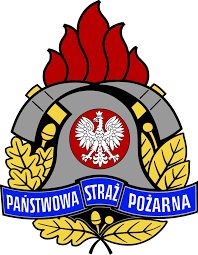 ANALIZAREALIZACJI ZADAŃ W ZAKRESIEOPERACYJNO-ROZPOZNAWCZYMZA 2018 ROKGłównymi celami działań w zakresie operacyjnym na 2018 r. było:Doskonalenie funkcjonowania Krajowego Systemu Ratowniczo-Gaśniczego na poziomie powiatu.Doskonalenie współpracy z organami administracji rządowej, samorządowej, służbami specjalistycznymi oraz innymi podmiotami gospodarczymi.Doskonalenie poziomu wyszkolenia strażaków JRG i OSP ze szczególnym uwzględnieniem Krajowego Systemu Ratowniczo-Gaśniczego.Poprawa sprawności i skuteczności działań ratowniczych.Zapewnienie dla potrzeb operacyjnych informacji o zagrożeniach pożarowych oraz innych miejscowych zagrożeniach.Poprawa bezpieczeństwa w zakresie ochrony przeciwpożarowej na terenie powiatu krasnostawskiego.Osiągnięcie tych celów było ukierunkowane na:Szkolenie doskonalące JRG KP PSP poprzez realizację planu doskonalenia zawodowego strażaków, organizowanie zawodów i ćwiczeń na obiektach dla strażaków JRG KP PSP oraz OSP.Utrzymanie gotowości bojowej JRG KP PSP i OSP poprzez kontrole wewnętrzne, inspekcje gotowości operacyjnej, przeglądy sprzętu silnikowego, itp.Współpracę z samorządami gminnymi w zakresie poprawy bezpieczeństwa pożarowego oraz należytego przygotowania jednostek ochrony przeciwpożarowej do działań ratowniczo-gaśniczych.Współpracę z instytucjami, służbami specjalistycznymi i podmiotami gospodarczymi w zakresie prowadzenia ćwiczeń zgrywających i szkoleń przygotowujących do prowadzenia wspólnych działań ratowniczych w zakresie zwalczania pożarów i innych miejscowych zagrożeń.Poprawę stanu bezpieczeństwa na terenie powiatu krasnostawskiego.Nadzór nad przestrzeganiem przepisów przeciwpożarowych oraz rozpoznawanie zagrożeń podczas prowadzonych czynności kontrolno-rozpoznawczych.Skuteczność działań ratowniczo-gaśniczych podczas pożarów i innych miejscowych zagrożeń:	Na terenie działania Komendy Powiatowej Państwowej Straży Pożarnej w Krasnymstawie w 2018 r. zanotowano 220 pożarów, 575 innych miejscowych zagrożeń i 42 alarmy fałszywe, co dało łącznie 837 interwencji.W odniesieniu do roku 2017, odnotowano wzrost ilości pożarów o 11, wzrost ilości innych miejscowych zagrożeń o 25 oraz spadek ilości alarmów fałszywych o 2Najczęstsze przypuszczalne przyczyny powstania pożarów w 2018 r. to: NOD przy posługiwaniu się ogniem otwartym, w tym papierosy, zapałki 	– 95 zdarzeńNieprawidłowa eksploatacja urządzeń grzewczych na paliwo stałe 	– 54 zdarzeniaWady środków transportu							– 15 zdarzeń Wady urządzeń i instalacji elektrycznych					– 12 zdarzeńPodział pożarów według wielkościOgółem				–	220Pożar mały 			–	213Pożar średni 			–	7Pożar duży 			–	0Pożar bardzo duży			–	0Najczęstsze przypuszczalne przyczyny powstania miejscowych zagrożeń w 2018 r. to: Inne przyczyny								– 181 zdarzeńNiezachowanie zasad bezpieczeństwa ruchu środków transportu		– 126 zdarzeń Nietypowe zachowania się zwierząt, owadów stwarzających zagrożenie 	– 111 zdarzeńHuragany, silne wiatry, tornada						– 93 zdarzeniaGwałtowne opady atmosferyczne						– 16 zdarzeńPodział innych miejscowych zagrożeń według wielkości:Ogółem					–	575inne miejscowe zagrożenie małe		–	40inne miejscowe zagrożenie lokalne	–	528inne miejscowe zagrożenie średnie	–	7inne miejscowe zagrożenie duże		–	0inne miejscowe zagrożenie gigantyczne	–	0Podział alarmów fałszywych:Ogółem					–	42złośliwe					–	1w dobrej wierze				–	19z instalacji wykrywania			–	22	Najwięcej interwencji zanotowano we wrześniu - 144, a najmniej w styczniu - 33. Porównując ilość interwencji w odniesieniu do 2017 roku największy wzrost interwencji zanotowano we wrześniu o 90, a największy spadek interwencji zanotowano w lipcu o 36 (szczegółowy wykaz ilości interwencji w poszczególnych miesiącach przedstawia załącznik nr 2).	Największy wzrost ilości zdarzeń zanotowano na terenie gminy Krasnystaw o 29. Natomiast największy spadek ilości zdarzeń zanotowano na terenie gminy Gorzków o 18. (szczegółowy wykaz ilości interwencji na terenach poszczególnych gmin przedstawia załącznik nr 1).W 2018 r. ogółem było 171 osób poszkodowanych z czego w pożarach śmierć poniosła 1 osoba, a 6 osób zostało rannych, natomiast w innych miejscowych zagrożeniach śmierć poniosło 7 osób, a 157 osób zostało rannych. Ogółem w zdarzeniach na terenie powiatu krasnostawskiego w 2018 r. śmierć poniosło 8 osób, a 163 zostało rannych, co w odniesieniu do 2017 r. stanowi tyle samo ofiar śmiertelnych oraz wzrost ilości osób rannych o 47.Udział strażaków JRG i członków OSP przy pożarach, innych miejscowych zagrożeniach oraz alarmach fałszywych przedstawia się następująco:JRG Krasnystaw – do 752 zdarzeń w 2018 r. wyjeżdżało ogółem 967 zastępów w tym 283 do pożarów, 643 do innych miejscowych zagrożeń oraz 41 do alarmów fałszywych. Łączna ilość strażaków JRG uczestniczących w zdarzeniach wyniosła 2672.OSP KSRG – do 472 zdarzeń w 2018 r. wyjeżdżało ogółem 455 zastępów w tym 206 do pożarów, 244 do innych miejscowych zagrożeń oraz do 5 alarmów fałszywych. Łączna ilość strażaków OSP KSRG uczestniczących w zdarzeniach wyniosła 2051.OSP poza systemem – do 143 zdarzeń w 2018 r. wyjeżdżało ogółem 145 zastępów w tym 47 do pożarów, 47 do innych miejscowych zagrożeń oraz do 1 alarmu fałszywego. Łączna ilość uczestniczących w zdarzeniach strażaków OSP spoza KSRG wyniosła 670.Łącznie w działaniach ratowniczo-gaśniczych na terenie powiatu krasnostawskiego w ubiegłym roku udział brało 1567 zastępów, w tym 536 zastępów w pożarach, 934 zastępy w innych miejscowych zagrożeniach oraz 47 zastępów wyjechało do alarmów fałszywych. Natomiast łączna ilość strażaków uczestniczących w zdarzeniach wyniosła 5393.Inspekcje gotowości operacyjnej:Komenda Powiatowa PSP w Krasnymstawie w 2018 r. przeprowadziła 3 inspekcje gotowości operacyjnej JRG oraz 3 inspekcje SK KP PSP. Dodatkowo przeprowadzono 15 inspekcji gotowości operacyjnej OSP włączonych do KSRG.Inspekcje gotowości operacyjnej zmian służbowych JRG:Inspekcje gotowości operacyjnej jednostek OSP:Przedmiotem inspekcji gotowości operacyjnej było:sprawdzenie stanu technicznego budynków, strażnic, garaży oraz stanu higieniczno-sanitarnego posesji;sprawdzenie stanu wyszkolenia i przygotowania kierowców oraz dowódców do wykonywania samodzielnych i wspólnych z PSP działań podczas pożarów i innych miejscowych zagrożeń;sprawdzenie stanu technicznego samochodów oraz sprzętu będącego na wyposażeniu poszczególnych jednostek;prowadzenie próbnych alarmów i sprawdzenie stanu technicznego środków alarmowania.Do najczęściej występujących usterek i nieprawidłowości można zaliczyć:brak badań lekarskich u części strażaków przewidzianych do bezpośredniego udziału w działaniach ratowniczych;braki w wyszkoleniu pożarniczym;braki w umundurowaniu oraz wyposażeniu osobistym;gotowość pojazdów i sprzętu specjalistycznego (brak okresowych badań i przeglądów, brak lub niewłaściwa konserwacja);nie stosowanie się do zasad bezpieczeństwa podczas pracy ze sprzętem specjalistycznym (brak rękawic, przyłbic podczas używania sprzętu mechanicznegoitp.).W przypadku wystąpienia rażących błędów i zaniedbań podczas przeprowadzonych inspekcji skierowano wystąpienia do Prezesów inspekcjonowanych jednostek OSP oraz właściwych Urzędów Gmin, informujące o stwierdzonych nieprawidłowościach. Współpraca z Urzędami Gmin powiatu Krasnystaw:W miesiącu lutym odbyła się narada organizacyjno-szkoleniowa z pracownikami urzędów gmin ds. ochrony przeciwpożarowej oraz Komendantami Gminnymi ZOSP RP i Prezesami jednostek OSP włączonych do KSRG, na której określono sposób, czas i miejsce realizacji poszczególnych zagadnień ujętych w planie współpracy.Ponadto w ciągu całego 2018 r. odbyło się szereg wspólnych rozmów, spotkań i konsultacji na różnych szczeblach urzędów i komendy w zakresie szeroko pojętej współpracy i bezpieczeństwa pożarowego.Zawody sportowo-pożarnicze i zawody sportowe:W 2018 r. przeprowadzono gminne zawody sportowo-pożarnicze dla jednostek OSP wszystkich samorządów z terenu powiatu z wyjątkiem gminy Kraśniczyn i Siennica Różana. 	W dniu 24 czerwca br. odbyły się w Krasnymstawie Wojewódzkie Zawody Sportowo-Pożarnicze Ochotniczych Straży Pożarnych woj. lubelskiego. Zawody zostały rozegrane z podziałem na dwie kategorie: Żeńskie Drużyny Pożarnicze, w której udział wzięło 15 drużyn oraz Męskie Drużyny Pożarnicze gdzie wystartowało 22 drużyny. Mistrzem Wojewódzkich Zawodów Sportowo-Pożarniczych w kategorii Żeńskiej została drużyna z Jednostki OSP Garbów z terenu powiatu lubelskiego oraz w kategorii Męskiej drużyna z Jednostki OSP Wola Przybysławska, natomiast drużyny męskie z jednostek OSP KSRG Krzywe i OSP Dobryniów reprezentujące powiat krasnostawski zajęły odpowiednio czwarte i osiemnaste miejsce.Zawody gminne przebiegały sprawnie i zostały pozytywnie ocenione w opinii uczestników i obserwatorów. We wszystkich przypadkach jako obserwatorzy udział wzięli przedstawiciele samorządów lokalnych i Komendanci Gminni ZOSP RP oraz zaproszeni goście. Łącznie w gminnych zawodach sportowo-pożarniczych udział wzięło 41 jednostek co stanowi 42 % ogólnego stanu tj.:Gmina Rudnik		- 5 z 9, co stanowi 55%Gmina Gorzków		- 4 z 7, co stanowi 57%Gmina Żółkiewka		- 2 z 15, co stanowi 13%Miasto Krasnystaw		- 2 z 2, co stanowi 100%Gmina Krasnystaw		- 8 z 14, co stanowi 57%Gmina Łopiennik Górny	- 8 z 9, co stanowi 89%Gmina Fajsławice		- 3 z 6, co stanowi 50%Gmina Siennica Różana	- 0 z 8, co stanowi 0%Gmina Kraśniczyn		- 0 z 12, co stanowi 0%Gmina Izbica			- 9 z 15, co stanowi 60%                                                                                                                                                                                                                                                                                                                                                                                                                                                                                                                                                                                                                                                                                                                                                                                                                                                                                                                                                                                                                                                                                                                                                                                                                  Ponadto w 2018 roku przeprowadzono Turniej Piłki Nożnej dla jednostek KSRG z terenu powiatu krasnostawskiego i zaproszonych drużyny przez organizatora, który odbył się na stadionie GKS Ruch Izbica. Na pierwszym miejscu uplasowała się drużyna reprezentująca jednostkę KPP Krasnystaw, KP PSP Krasnystaw zajęła drugie miejsce.Ćwiczenia operacyjno-techniczne na obiektach dla JRG i OSP:W roku 2018 przeprowadzono następujące ćwiczenia:27 kwietnia 2018 r. –  ćwiczenia z zakresu działań ratowniczo-gaśniczych na obszarze leśnym w Borowicy.W ćwiczeniach udział brały jednostki:z terenu powiatu krasnostawskiego:JRG Krasnystaw GBARt 2,5/25 					 JRG Krasnystaw SLRr Ford Ranger 					JRG Krasnystaw SLKw IVECO 						OSP Łopiennik Górny GBA 3/16 					OSP Borowica GBA 2,5/16						Pluton ratowniczy OSP Krasnystaw:OSP Zastawie GBA 2,5/25 Renault				OSP Krupe GBA 2,5/25 Renault				OSP Siennica Różana GBA 3,5/25 MAN			OSP Krzywe GBA 3,5/27 IVECO				w dyspozycji były dodatkowo jednostki:OSP Ostrzyca GCBA 10/32					OSP Żółkiewka GCBA 6/32					z Komendy Miejskiej PSP w Lublinie:Pompa dużej wydajności min 4000 l/min:JRG 3 Lublin GCBA-Rt 5/40 MAN + FIREPAK  6700 l/min	z Komendy Powiatowej PSP w Świdniku:Przyczepa wężowa:JRG Świdnik GCBA 9,5/50 SCANIA +przyczepa wężowa	25 września 2018 r. – ćwiczenia w zakresie działań ratowniczo-gaśniczych na składowisku				odpadów komunalnych w Wincentowie.W ćwiczeniach udział brały jednostki:JRG KP PSP Krasnystaw - GCBA 5/32						JRG KP PSP Krasnystaw - SCKw Scania + motopompa szlamowa przewoźna 7600dm3/minJRG KP PSP Krasnystaw - SLKw Iveco + przyczepa Wiola			JRG KP PSP Krasnystaw - SLRr Ford  Ranger 					JRG KP PSP Krasnystaw - SLRr Honda					JRG KP PSP Krasnystaw - SLKw Renault Trafic				OSP KSRG Kraśniczyn - GBA 3,5/27						OSP KSRG Siennica Różana - GBA 3,5/25					OSP KSRG Żółkiewka - GCBA 6/32						OSP KSRG Rudnik - GCBA 6/32						OSP KSRG Izbica - GBA 3,5/27	OSP KSRG Ostrzyca - GCBA 10/32						OSP KSRG Krakowskie Przedmieście - GBA 2,5/25				OSP KSRG Małochwiej Duży - GBA 2,5/25 OSP KSRG Krupe - GBA 2,5/25						OSP KSRG Fajsławice - GLM 8				OSP KSRG Gorzków - GLM 8		OSP KSRG Siedliska Drugie - GLM 8 OSP KSRG Brzeziny - GLM 8				OSP Siennica Nadolna - GBA 1,5/16						OSP Bzite - GBA 2,5/20OSP Wincentów - GLM 818 października 2018 r. - ćwiczenia w zakresie działań ratowniczo-gaśniczych na gazociągach wysokiego ciśnienia (Stacja redukcyjna gazu w Krasnymstawie ul. Witosa).W ćwiczeniach udział brały jednostki:KP PSP Krasnystaw – SLOp Skoda Octavia JRG PSP Krasnystaw –GCBA 5/32JRG PSP Krasnystaw – SLRr Ford  Ranger JRG PSP Hrubieszów – GCBA 9,5/50JRG PSP Zamość – GBA 3,5/16JRG PSP Biłgoraj –  GBA 2,6/27JRG PSP Tomaszów Lubelski – GBA 2,6/27Dofinansowania dla jednostek OSP:na zapewnienie gotowości bojowej jednostek ochrony przeciwpożarowej włączonych do krajowego systemu ratowniczo-gaśniczegoDotację Komendanta Głównego Państwowej Straży Pożarnej otrzymały wszystkie jednostki OSP włączone do KSRG z terenu powiatu krasnostawskiego z wyjątkiem OSP KSRG Fajsławice, kwota dotacji wyniosła 159 800,00 zł. Środki inwestycyjne zostały przeznaczone na dofinansowanie zakupu łodzi ratowniczej min. 6 osobowej wraz z przyczepą dla OSP KSRG Izbica oraz rozpieracza ramieniowego z akcesoriami dla OSP KSRG  Żółkiewka.W związku z brakami w wyposażeniu indywidualnym ratowników (tj.: hełmy strażackie, ubrania specjalne itp.) środki bieżące z dotacji zostały przeznaczone na ich uzupełnienie oraz na remonty strażnic OSP. Dotacje zostały rozliczone zgodnie z zawartymi umowami pomiędzy Prezesami jednostek OSP KSRG, a Komendantem Głównym PSP.na przygotowanie jednostek ochotniczych straży pożarnych do działań ratowniczo-gaśniczych	Dotację Ministra Spraw Wewnętrznych i Administracji otrzymało 24 jednostki OSP z terenu powiatu krasnostawskiego, kwota dotacji wyniosła 133 000,00 zł. Środki bieżące z dotacji zostały przeznaczone na:uzupełnienie braków w wyposażeniu indywidualnym ratowników, środki łączności, armaturę wodno-pianową,remonty strażnic.	Dotacje zostały rozliczone zgodnie z zawartymi umowami pomiędzy Prezesami jednostek OSP, a Komendantem Głównym PSP.w zakresie nabycia wyposażenia i urządzeń ratownictwa, niezbędnych do udziału pomocy poszkodowanym bezpośrednio na miejscu popełnienia przestępstwaDotację ze środków Funduszu Sprawiedliwości otrzymało 37 jednostek OSP z terenu powiatu krasnostawskiego, kwota dotacji wyniosła 341069,50 zł.  Środki z dotacji zostały przeznaczone miedzy innymi na:automatyczne defibrylatory zewnętrzne (AED),detektory napięcia,zestaw hydraulicznych narzędzi ratowniczych (agregat zasilający, nożyce, rozpieracz), wysokociśnieniowe poduszki pneumatyczne do podnoszenia o nośności od 50 kN do 300 kN;przenośne zestawy oświetleniowe,zestawów uniwersalnych podpór i klinów do stabilizacji pojazdów,parawany do osłony miejsca wypadku i zasłaniania ofiar wypadków,agregaty prądotwórcze.Dotacje zostały rozliczone zgodnie z zawartymi umowami przez Urzędy Gmin.	Łącznie w 2018 roku jednostki OSP z terenu krasnostawskiego pozyskały środki na zakup i utrzymanie sprzętu ratowniczo-gaśniczego w kwocie 633869,50 zł. Szkolenia doskonalające:W 2018 roku odbyły się następujące kursy oraz szkolenia:W dniach 09.02 – 11.03.2018 r. odbyło się szkolenie podstawowe członków OSP– szkolenie ukończyło 24 druhów OSP.W dniach 06 - 15 kwietnia 2018 r. odbyło się szkolenie kierowców v- konserwatorów sprzętu specjalnego Ochotniczych Straży Pożarnych– szkolenie ukończyło 12 druhów OSP.Ilość przeszkolonych druhów z poszczególnych gmin przedstawia się następująco:gm. Fajsławice		- 0gm. Gorzków			- 2gm. Izbica			- 7gm. Krasnystaw		- 7m. Krasnystaw		- 4gm. Kraśniczyn		- 5gm. Łopiennik Górny		- 8gm. Rudnik			- 1gm. Siennica Różana		- 2gm. Żółkiewka			- 0Ponadto prowadzono szkolenia poprzez:realizację rocznego planu szkolenia doskonalącego strażaków tutejszej komendy;inspekcje gotowości operacyjnej jednostek OSP;różnego rodzaju ćwiczenia i szkolenia teoretyczno-praktyczne OSP i JRG;gminne zawody sportowo-pożarnicze OSP;narady organizacyjno-szkoleniowe;wystąpienia do samorządów gminnych z pismami, apelami, informacjami i wytycznymi w zakresie zadań ochrony przeciwpożarowej i ratownictwa.Krajowy System Ratowniczo-Gaśniczy na poziomie powiatu:W ramach funkcjonowania Krajowego Systemu Ratowniczo-Gaśniczego podjęto i zrealizowano następujące zagadnienia:zaktualizowano Powiatowy Plan Ratowniczy,udzielano pomocy jednostkom OSP włączonym do KSRG w zakresie pozyskania i rozliczenia środków finansowych z KG PSP,doradzano urzędom gmin i jednostkom OSP z terenu powiatu przy organizacji zakupów umundurowania, sprzętu pożarniczego i specjalistycznego,rozdano karty paliwowe dla druhów spełniających wymagania do uczestnictwa w akcjach.Kampania sprawozdawczo-wyborcza OSPStrażacy KP PSP w Krasnymstawie uczestniczyli w kampanii  sprawozdawczo - wyborczej, która odbyła się w okresie od 1 stycznia do 31 marca 2017 r. w Ochotniczych Strażach Pożarnych i Oddziałach Związku OSP RP na terenie powiatu krasnostawskiego. Przedstawiciele komendy uczestniczyli ogółem w 25 walnych zebraniach sprawozdawczo - wyborczych w jednostkach OSP, w tym  w 13 jednostkach z Krajowego Systemu Ratowniczo-Gaśniczego tj.:miasto i gmina Krasnystaw: OSP Zastawie, OSP Krakowskie Przedmieście, OSP Małochwiej Duży, OSP Krupe, OSP Siennica Nadolna, OSP  Bzite, OSP Wincentów,gmina Kraśniczyn: OSP Kraśniczyn, OSP Brzeziny, OSP Surhów,gmina Siennica Różana: OSP Siennica Różana, OSP Siennica Królewska Duża, OSP Wola Siennicka, OSP Zagroda, gmina Łopiennik Górny: OSP Krzywe, OSP Łopiennik Górny, OSP Łopiennik Dolny,gmina Izbica: OSP Izbica, OSP Ostrzyca, OSP Wólka Orłowska, OSP Tarnogóra,gmina Rudnik: OSP Rudnik, OSP Płonka,gmina Fajsławice: OSP Fajsławice, OSP Siedliska Drugie,Kampania sprawozdawczo-wyborcza w powiecie krasnostawskim przebiegała sprawnie. Przed zebraniami jak również po zebraniach przeprowadzono posiedzenia Zarządów Oddziałów Gminnych Związku OSP RP, w których uczestniczyli: Komendant Powiatowy PSP w Krasnymstawie, jego zastępca lub osoba przez niego wyznaczona. Podczas tych spotkań ustalono harmonogramy walnych zebrań, omówiono zasady prowadzenia kampanii oraz dokonano podsumowania i oceny działalności poszczególnych jednostek OSP.Zadania z zakresu kontrolno-rozpoznawczego:W 2018 roku realizowane zadania w zakresie kontrolno-rozpoznawczym miały na celu zapewnienie dla potrzeb operacyjnych informacji o zagrożeniach pożarowych i innych miejscowych zagrożeniach oraz poprawę stanu bezpieczeństwa w zakresie ochrony przeciwpożarowej na terenie powiatu krasnostawskiego. Zadania z tego zakresu były realizowane poprzez nadzór nad przestrzeganiem przepisów przeciwpożarowych, a co za tym idzie doskonalono także metody rozpoznawania zagrożeń, elementy te były egzekwowane w czasie prowadzonych czynności kontrolno-rozpoznawczych samodzielnie jak również z innymi instytucjami kontrolującymi oraz podczas ćwiczeń operacyjno-technicznych jednostek ochrony przeciwpożarowej. 	W ramach realizacji zadań kontrolno-rozpoznawczych w roku 2018 przeprowadzono ogółem 62 czynności kontrolno-rozpoznawczych kontrolując 85 obiektów.	Spośród przeprowadzonych czynności kontrolno-rozpoznawczych, 43 kontroli przeprowadzono w obiektach użyteczności publicznej, 6 w obiektach zamieszkania zbiorowego, 4 w budynkach mieszkalnych wielorodzinnych, 19 w obiektach produkcyjnych i magazynowych, 1 na obszarach leśnych administrowanych przez Starostwo Powiatowe w Krasnymstawie oraz 1 na obszarach administrowanych przez Lasy Państwowe Nadleśnictwo Krasnystaw. W poszczególnych grupach kontrolą objęto następujące obiekty:42 kontrole obiektów użyteczności publicznej w tym 17 obiektów szkół podstawowych, gimnazjalnych i ponadgimnazjalnych, 3 żłobki i przedszkola, 9 obiektów administracyjno-biurowy, 6 obiektów domów towarowych i supermarketów, 4 obiekty dyskotek i lokali gastronomicznych, 2 kościoły, 1 obiekt widowiskowo-sportowy,4 kontrole obiektu zamieszkania zbiorowego w tym 2 hotele, 2 internaty4 kontrole budynków mieszkalnych wielorodzinnych w tym 3 obiekty, w których zlokalizowane są lokale socjalne,19 kontroli obiektów produkcyjnych i magazynowych: 1 obiekt stacji paliw i gazu płynnego, 14 obiekty produkcyjne, 3 obiekty instalacji technologicznych poza budynkami, 2 obiekty magazynowe i hurtownie oraz 2 place składowe,2 kontrole lasów: 12 obiektów administrowanych przez Nadleśnictwo Krasnystaw (leśnictwa oraz gospodarstwo szkółkarskie) i jeden kompleks leśny administrowanych przez Starostwo Powiatowe w Krasnymstawie.Podczas czynności kontrolno-rozpoznawczych ujawniono ogółem 37 nieprawidłowości, które stanowiły naruszenie obowiązujących przepisów przeciwpożarowych.Najczęściej wykrywane nieprawidłowości w obiektach dotyczyły:braku wystarczającej ilości, bądź braku legalizacji i konserwacji podręcznego sprzętu gaśniczego,braku wykonania wymaganych badań instalacji użytkowych,braku opracowanych bądź uaktualnianych instrukcji bezpieczeństwa pożarowego,niesprawności działania urządzeń przeciwpożarowych.	Przeprowadzone czynności kontrolno-rozpoznawcze stanowiły podstawę do wydania 15 decyzji administracyjnych, nakazujących wyeliminowanie stwierdzonych nieprawidłowości. W stosunku do winnych naruszeń przepisów przeciwpożarowych stosowano również pouczenia (nie nakładano grzywien w drodze mandatów karnych).	Działania kontrolno-rozpoznawcze w 2018 roku skierowane zostały na obiekty, w których przebywać mogą większe skupiska ludzi, obiekty użyteczności publicznej, w których przebywać mogą ludzie o ograniczonej zdolności poruszania się oraz obiekty produkcyjne i magazynowe. W wyniku tych działań udało się wyeliminować wiele nieprawidłowości wydając decyzje administracyjne, co pozwoliło niewątpliwie na podniesienie poziomu zabezpieczenia przeciwpożarowego kontrolowanych obiektów i terenów.	W ramach realizacji zaplanowanych zadań zbierane były informacje o rodzaju i ilości przechowywanych substancji niebezpiecznych w zakładach zlokalizowanych na terenie powiatu. Dane te posłużyły do dokonania aktualizacji bazy danych katalogu zagrożeń.	Na trenie powiatu krasnostawskiego nie występują zakłady zakwalifikowane do zakładów o dużym lub zwiększonym ryzyku wystąpienia poważnej awarii przemysłowej.	Z ogólnej liczby 62 wykonanych w 2018 roku czynności kontrolno-rozpoznawczych 13 kontroli stanowiły kontrole obiektów, prowadzone w trybie art. 56 ustawy Prawo Budowlane tj. kontrole związane ze zgłoszeniem i zamiarem przystąpienia do użytkowania obiektu budowlanego.	W związku z realizacją przepisów rozporządzenia Ministra Edukacji Narodowej w sprawie wypoczynku dzieci i młodzieży, przeprowadzono 6 kontroli, kontrolując pod względem bezpieczeństwa pożarowego wytypowane do wypoczynku obiekty. Wydano 6 opinii w tym zakresie na podstawie kontroli przeprowadzonych w 2018 r. oraz wcześniej przeprowadzonych kontroli.	Do Komendanta Powiatowego PSP w Krasnymstawie wpłynęło ogółem 10 zawiadomień związanych ze zmianą planów zagospodarowania przestrzennego terenów celem zaopiniowania. Wszystkie plany zostały zaopiniowane pozytywnie, ponadto informowano o zasadach lokalizacji zakładów stwarzających duże lub zwiększone zagrożenie wystąpienia poważnych awarii przemysłowych, o konieczności zapewnienia przeciwpożarowego zaopatrzenia wodnego, o konieczności zapewnienia dróg pożarowych do obiektów oraz o zachowaniu minimalnych dopuszczalnych odległości od granicy lasu.Działalność informacyjno-profilaktyczna:W 2018 r. realizowano między innymi następujące zagadnienia w zakresie działalności informacyjno-profilaktycznej:realizowano działania w zakresie których, przeprowadzono pogadanki na temat odpowiednich zachowań w sytuacjach zagrożeń. Pogadanki połączone były w niektórych przypadkach z pokazami sprzętu ratowniczego,w miesiącu maju w ramach dni ochrony przeciwpożarowej zorganizowano akcję „Dni otwartych koszar”, podczas których prowadzono pokazy z użyciem sprzętu znajdującego się na wyposażeniu tutejszej Jednostki Ratowniczo-Gaśniczej. Pokazy ww. sprzętu zorganizowane były dla dzieci z przedszkoli i szkół z terenu powiatu krasnostawskiego,uczestniczono w prowadzonych praktycznych sprawdzeniach organizacji oraz warunków ewakuacji w różnego rodzaju obiektach, przede wszystkim w szkołach i przedszkolach, realizowano dziesięcioletni program, ukierunkowany na ograniczenie liczby ofiar pożarów oraz zatruć tlenkiem węgla w Polsce pn. „Zgaś ryzyko”,realizowano działania  związane z poprawą bezpieczeństwa uczniów nie tylko w szkole ale i poza nią, w ramach programu „Ognik”, który z założenia służy edukacji dzieci w wieku przedszkolnym oraz wczesnoszkolnym. Podczas zajęć z funkcjonariuszami dzieci dowiadują się, jak ustrzec się przed zagrożeniami, jak wezwać pomoc czy jak zachowywać się podczas pożaru w zajęciach łącznie wzięło udział 18 grup co dało 418 osób,kontynuowana była kampania społeczna „Czad i Ogień. Obudź Czujność”, której bezpośrednim celem jest zmniejszenie liczby ofiar śmiertelnych w mieszkaniach i domach w okresie grzewczym, a pośrednim zbudowanie świadomości społecznej o tym zagrożeniu.prowadzono kampanię edukacyjną „Strażak uczy ratować” z zakresu:   zasad udzielania pierwszej pomocy przedmedycznej oraz bezpiecznych zachowań w obliczu występujących zagrożeń w domu i szkole.brano udział akcji informacyjno-edukacyjnej „Kręci mnie bezpieczeństwo … nad wodą”. Bezpośrednimi adresatami projektu są dzieci, młodzież i osoby dorosłe. Głównym celem akcji jest propagowanie właściwego zachowania na akwenach, w tym zasad bezpiecznej kąpieli, bezpiecznego żeglowania oraz uprawiania sportów wodnych, a w efekcie ograniczenie wypadków utonięć.zapoczątkowana została kampania „ Czujka na straży Twojego bezpieczeństwa!” której celem głównym jest zmniejszenie liczby ofiar i zatruć tlenkiem węgla w mieszkaniach oraz domach jednorodzinnych.	Ponadto inicjowano działania zmierzające do poprawy stanu bezpieczeństwa pożarowego na terenie powiatu krasnostawskiego poprzez skierowanie 47 wystąpień, w tym przede wszystkim do: samorządów oraz zarządców obiektów użyteczności publicznej i innych instytucji.	Na bieżąco prowadzono i aktualizowano serwis internetowy tutejszej komendy, przede wszystkim informując o możliwości powstawania zagrożeń pożarowych i innych miejscowych zagrożeń oraz zamieszczając informacje mające na celu poprawę bezpieczeństwa ludności powiatu.Kierunki działań na 2019 r.:W roku 2019 szczególny nacisk zostanie położony na przeprowadzanie czynności kontrolno-rozpoznawczych w obiektach budowlanych istotnych z punktu widzenia zagrożenia pożarowego, między innymi w obiektach użyteczności publicznej, szkołach, budynkach mogących stwarzać zagrożenie dla życia ludzi, w halach sprzedażowych i marketach, budynkach administracyjnych jednostek samorządowych, obiektach magazynowych i produkcyjnych oraz w obiektach, w których stwierdzono nieprawidłowości w roku 2018.Mając na uwadze zdrowie i życie dzieci i młodzieży przebywającej na zimowym bądź letnim wypoczynku, na terenie powiatu krasnostawskiego przeprowadzane będą wzorem lat ubiegłych, kontrole obiektów, w których planowane będzie przeprowadzenie takiej formy wypoczynku.Prowadzone będą również czynności kontrolno-rozpoznawcze związane z wydawaniem stanowisk w zakresie oceny zgodności wykonania obiektów budowlanych z projektem budowlanym oraz kontrole związane z wydawaniem opinii w zakresie zabezpieczenia przeciwpożarowego obiektów.Tak jak w latach poprzednich, funkcjonariusze tutejszej komendy będą uczestniczyć w praktycznych sprawdzianach organizacji i warunków ewakuacji w szczególności w obiektach szkół i przedszkoli. Ponadto zostanie zwiększony nadzór nad wykonaniem próbnych ewakuacji w innych obiektach zobowiązanych do przeprowadzenia takich sprawdzianów.Opiniowane będą plany zagospodarowania przestrzennego terenów na obszarze powiatu krasnostawskiego. Podczas opiniowania zamieszczane będą informacje dotyczące zasad lokalizacji zakładów stwarzających duże lub zwiększone ryzyko wystąpienia poważnych awarii przemysłowych, o konieczności zapewnienia przeciwpożarowego zaopatrzenia wodnego, zapewnienia dróg pożarowych do obiektów oraz o zachowaniu minimalnych dopuszczalnych odległości od granicy lasu.W okresach wiosennym, letnim oraz zimowym kierowane będą wystąpienia do właścicieli, użytkowników oraz zarządców obiektów o mogących wystąpić zagrożeniach tj. dotyczące wypalania traw na nieużytkach, zachowania bezpieczeństwa w czasie żniw, oraz przestrzegania przepisów przeciwpożarowych i budowlanych podczas użytkowania urządzeń ogrzewczych, a także czyszczenia przewodów kominowych informacje te będą również zamieszczane na stronie internetowej tutejszej komendy.W 2019 r. będzie kontynuowana akcja prezentacji Sali Edukacyjnej „Ognik”, która została utworzona w tutejszej komendzie w 2016 r. Główne założenia programu „Ognik” to poprawa bezpieczeństwa uczniów nie tylko w szkole, ale i poza nią.Ze względu na braki szkoleniowe druhów w jednostkach OSP, tutejsza komenda planuje zorganizowanie szkoleń w zakresie:podstawowym: 22.02 - 24.03.2019 r.,dowódców: 18.10 - 27.10.2019 r.,kurs kwalifikowanej pierwszej pomocy oraz recertyfikacja uprawnień: według zgłaszanych potrzeb  przez jednostki OSP w 2019 r.Inspekcje gotowości operacyjnej Jednostki Ratowniczo-Gaśniczej zostaną przeprowadzone na każdej zmianie służbowej w I i II kwartale 2019 roku, natomiast inspekcje dla wszystkich jednostek OSP włączonych do KSRG oraz wytypowanych jednostek OSP nie włączonych do KSRG, zostaną przeprowadzone w II i IV kwartale br.W 2019 r. planowane są ćwiczenia operacyjno-techniczne umożliwiające doskonalenie posługiwania się sprzętem oraz wykorzystanie jego możliwości w trakcie wykonywania podstawowych czynności ratowniczych dla jednostek OSP KSRG.W 2019 r. zostaną przeprowadzone Gminne Zawody Sportowo-Pożarnicze jednostek Ochotniczych Straży Pożarnych oraz Powiatowe Zawody Sportowo-Pożarnicze.Wnioski końcowe.Fakt zakupu jak i wymiany sprzętu specjalistycznego pomiędzy jednostkami OSP i podmiotami gospodarczymi w ramach gminy nie jest zgłaszany do tutejszej komendy, należy uczulić jednostki OSP oraz samorządy gminne w powyższym zakresie.Należy zwrócić szczególną uwagę na brak aktualnych badań lekarskich u części członków OSP KSRG.Niepełna ochrona osobista strażaków OSP tj.: niekompletne umundurowanie, niepełne uzbrojenie osobiste, niepełne obsady samochodów ratowniczych nie pozwalają na bezpieczne i skuteczne prowadzenie działań ratowniczych.W związku z zagrożeniem pożarowym w okresie letnim, przedstawiciele jednostek Ochotniczych Straży Pożarnych i Urzędów Gmin powinny nasilić akcję profilaktyczną w zakresie przestrzegania przepisów przeciwpożarowych i zabezpieczenia przeciwpożarowego zbioru płodów rolnych.W związku z coraz większą ilością zagrożeń związanych występowaniem silnych wiatrów, przedstawiciele Urzędów Gmin powinni systematycznie doposażać jednostki Ochotniczych Straży Pożarnych oraz własne magazyny w plandeki do zabezpieczania ewentualnych szkód spowodowanych ww. zjawiskami atmosferycznymi.Analizując ilość zaistniałych nieprawidłowości w obiektach użyteczności publicznej należy kontynuować akcję profilaktyczną i kontrolną w zakresie przestrzegania przepisów przeciwpożarowych i zabezpieczenia przeciwpożarowego ww. obiektów.W związku ze stwierdzeniem podczas prowadzonych akcji ratowniczo-gaśniczych, ćwiczeń oraz czynności kontrolno-rozpoznawczych, że sieć wodociągowa przeciwpożarowa nie działa prawidłowo, należy kontynuować 2019 roku czynności kontrolno-rozpoznawcze wybranych sieci wodociągowych z hydrantami przeciwpożarowymi, powiększając bazę lokalizacji hydrantów w aplikacji Strażak OSM.Analizując ilość pożarów, których przypuszczalnymi przyczynami była nieprawidłowa eksploatacja oraz wady urządzeń ogrzewczych na paliwo stałe należy przypominać administratorom obiektów użyteczności publicznej jak również użytkownikom budynków mieszkalnych położonych na terenie poszczególnych gmin o obowiązku usuwania zanieczyszczeń z przewodów dymowych i spalinowych oraz przeglądu urządzeń grzewczych gazowych, elektrycznych i na paliwo stałe zgodnie z obowiązującymi przepisami.W związku z możliwością ewentualnego wystąpienia zagrożenia powodziowego, należy zobowiązać podległych administratorów obiektów użyteczności publicznej położonych na terenie poszczególnych gmin do sprawdzenia i oczyszczenia urządzeń i instalacji odprowadzających wody roztopowe, opadowe oraz zabezpieczenia obiektów budowlanych przed skutkami wyżej wymienionych zagrożeń.Opracowano:Wydział Operacyjno-RozpoznawczyKP PSP w Krasnymstawieasp. Piotr Czemerysmł. ogn. Tomasz KozorysZestawienia tabelaryczne (załączniki):Załącznik Nr 1 - Podział zdarzeń w układzie gmin według ilości interwencji.Załącznik Nr 2 - Podział zdarzeń powstałych w poszczególnych miesiącach.Załącznik Nr 3 - Podział pożarów w układzie gmin według rodzaju obiektu.Załącznik Nr 4 - Podział innych miejscowych zagrożeń w układzie gmin według rodzaju obiektu.Załącznik Nr 5 - Wyjazdy do zdarzeń jednostek OSP w 2018 r.Lp.Nazwa jednostkiI półr .II półr.Uwagi1.JRG Krasnystaw30na każdej zmianie służbowejRAZEM30Razem 3 inspekcjeLp.Miasto - GminaInspekcje gotowościoperacyjnej OSPInspekcje gotowościoperacyjnej OSPLp.Miasto - GminaOSP KSRGOSP 1.G. Gorzków102.G. Izbica203.G. Fajsławice204.G. Rudnik105.G. Siennica Różana106.G. Łopiennik Górny107.G. Żółkiewka108.M. Krasnystaw209.G. Krasnystaw2010.G. Kraśniczyn20RAZEM150